Class Notes from October 24, 2020Reviewed the map of Germany  (can be found on the inside front cover of the textbook)reviewed the blank map of GermanyWent over greetings and farewells:Guten Morgen – Good morningGuten Tag – Good DayGuten Abend – good eveningGute Nacht – good night (die Nacht – fem. therefore Gute - no N)Hallo! – Hello!Moin Moin – Morning Morning (Hamburg)Grüβ Gott – Greetings to God – Hello Southern GermanyGrüβ dich – greetings to youMorgen – MorningTschüβ – bye! informalPfierti – byeAuf Wiedersehen – Good-byeBis dann – until thenBis bald/später- until soon/laterTschau – Byewent over personal pronounsich – Idu – youer/sie/es – he/she/itwir – weihr – you plural (y‘all)Sie/sie – you formal / theySie formally is used out of respect: for an elder, someone of higher rank, strangerhanded out the conjugation sheetheiβen – to be called/to call oneselfich heiβedu heiβter/sie/es heiβtwir heiβenihr heiβtsie/Sie heiβento introduce yourself:Ich heiβe ……. (I call myself…)Mein Name ist …… (My name is…)Ich bin …. (I am ….)Ich bin Frau/Herr …. (I am Mrs./Mr. ...(last name)….)to tell someone about yourselfIch heiβe ….Ich komme aus…. (I come from...)Ich spreche ... und .... (I speak ... and ...)You can also say: Ich spreche … und ein bisschen .... (I speak ... and a little bit of …..)Deutsch – GermanEnglisch – EnglishFranzösisch – FrenchSpanisch – Spanishside note: die Sprache – the language, ich spreche = I speak, comes from the verb sprechen – to speak (irregular verb, see conjugations below)listened to the dialogue from the textbook – pages 10, 11Woher – where from Woher kommst du? – Where do you come from?Dann – thenWas sprichst du? – What (language) do you speak?Na ja, also gut. – Ok, fine!Nein, tut mir leid. – No, my apologies/I’m sorry.then we completed number 1 on page 10 and number 2 on page 11We then completed A1-A3 on pg 12 and B1 on pg 13 (complete this for HW if not completed)Verb conjugations (record them in the verb conjugation sheet)Reminders:bring your textbook and paper/notebook to every classHomework:practice the alphabet sheet (try spelling out different names/items)write at least 3 sentences using the verb conjugations we wrote today (make sure to use different pronouns, not just all Ich…. Use other pronouns. Some examples include:Ich heiβe Marion.Das ist Kelly.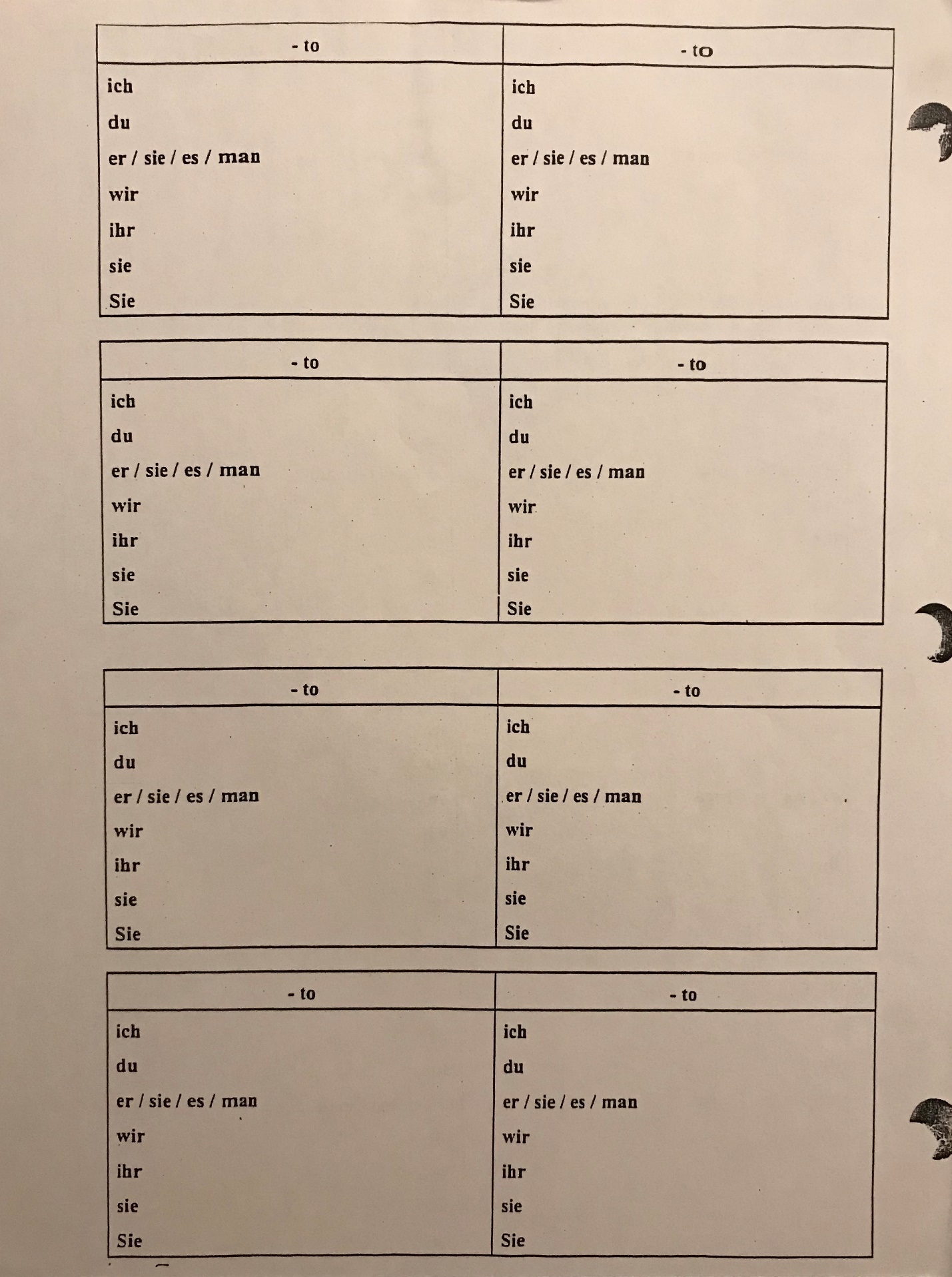 